Publicado en Madrid el 20/02/2019 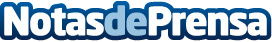 Las pymes del sector alimentario aprenden cómo prevenir un ataque cibernéticoLa empresa de seguridad informática TECTECO y Food for Life, plataforma tecnológica impulsada por la Federación de Industrias de Alimentación y Bebidas (FIAB), organizan una jornada de concienciación sobre los riesgos a los que se enfrentan estas empresas y ofrecen recomendaciones para proteger la información corporativaDatos de contacto:TECTECO Security SystemsNota de prensa publicada en: https://www.notasdeprensa.es/las-pymes-del-sector-alimentario-aprenden-como Categorias: Nacional E-Commerce Software Ciberseguridad Recursos humanos Consumo http://www.notasdeprensa.es